Kulinarisches Highlight:
OTTO GOURMET meats CARLOS ANDRÉ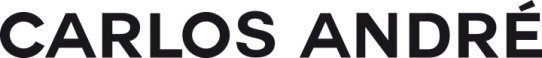 Mit einem echten kulinarischen Highlight startet CARLOS ANDRÉ seine neue exklusive Gourmet-Eventreihe: Gemeinsam mit OTTO GOURMET lädt die Premium Marke aus dem Hause Arnold André am 8. Juli 2022 in die stilvolle Villa Glanzstoff im nordrhein-westfälischen Heinsberg zu einer spannenden Gaumenreise ein.Neben herausragenden Produkten des Premium Fleisch-Anbieters, ausgewählten Whiskys von den German Whisky Brothers und den Kochkünsten des OTTO GOURMET-Teams kommen Liebhaber des gehobenen Rauchgenusses natürlich voll und ganz auf ihre Kosten. Bereits zum Empfang, bei dem Fingerfood gereicht wird, erhalten die Gäste die Gelegenheit, zu einem Whisky-Cocktail in die aromatische Welt der CARLOS ANDRÉ-Zigarillos abzutauchen und eine CARLOS ANDRÉ Black oder Red zu genießen. Doch bevor CARLOS ANDRÉ Brand Ambassador Norbert Riedel seine Longfiller-Schatzkästchen öffnet, steht zunächst die Küchenkunst im Vordergrund: Denn für diesen ganz besonderen Abend hat sich das Team von OTTO GOURMET so einiges einfallen lassen. Das eigens für diesen Gourmet-Event entwickelte Tapas-Menü, serviert vom OTTO GOURMET Küchenteam, lässt keine Wünsche offen. OTTO GOURMET, die Marke für Gutes Fleisch, hat sich seit 2005 in der Spitzengastronomie einen legendären Ruf als Bezugsquelle für herausragende Fleisch- und Fischqualität erarbeitet hat. Neben Tatar vom Irish Hereford Prime Beef, gebeiztem Lachs mit Avocado, Pulpo mit Salsa Verde, Black Tiger Prawns mit Zucchini und Sellerie sind die Tranchen vom OTTO GOURMET selected Steak mit klassischer Sauce Béarnaise ein weiteres Highlight dieses einzigartigen Menüs.Ausklang und für Aficionados zugleich Krönung des Abends ist die von Norbert Riedel begleitete Degustation einer feinen Selektion von Zigarren der Premium-Marke CARLOS ANDRÉ. In entspannter Atmosphäre der Villa Glanzstoff mit Blick auf eine grandiose Parklandschaft eine CARLOS ANDRÉ AIRBORNE oder eine 
CARLOS ANDRÉ CAST OFF genießen – ein perfekter Genussmoment!Weitere Informationen und Buchung finden Sie unterhttps://www.otto-gourmet.de/11329-otto-meats-carlos-andre.htmlCarlos André – Expression for passionDie Marke Carlos André verbindet über 200 Jahre Tabaktradition mit innovativen Ansprüchen an den Genuss der Zukunft. Eine Zigarre, die nach dem jüngsten Sohn des Firmeninhabers Axel-Georg André benannt ist und in der Familie für die Familie entwickelt wurde. Eine echte Familiy Reserve, die die Leidenschaften der Familie transportiert und einlädt, daran teilzuhaben.Anspruch, Qualität, Geschmack und Preis – Carlos André steht für Zigarrengenuss auf höchstem Niveau. Das Carlos André Sortiment umfasst die Linien Cast Off, Airborne, Collector’s Cut und das Zigarillo-Quartett.Bünde, im Mai 2022Kontakt: 
Beatriz Dirksen
Headware Agentur für Kommunikation GmbH
Tel. 02244-920866 
Fax: 02244-920888
Email: b.dirksen@headware.deArnold André
Das Familien-Unternehmen mit Sitz im ostwestfälischen Bünde ist Deutschlands größter Zigarrenhersteller. Zum Portfolio gehören weltbekannte Marken wie Handelsgold, Clubmaster und WTF! Shisharillo, oder die hochwertigen, eigenen Longfiller-Marken Carlos André, Parcero, Montosa und Buena Vista. Neben dem weiteren deutschen Standort im niedersächsischen Königslutter verfügt Arnold André über Unternehmen in Frankreich und Portugal sowie ein Werk in der Dominikanischen Republik für die Fertigung von Premiumzigarren und die Veredelung von Tabakdeckblättern. Die Produkte werden weltweit in über 80 Ländern vermarktet. Arnold André wurde 1817 gegründet und ist mittlerweile in der 7. Generation im Familienbesitz. Das Unternehmen beschäftigt international 850 Mitarbeiter.